Живой регион1) Откройте интернет браузер (Opera, MozilaFierfox, Google Chrome или др.).2) Введите адрес http://expert.irkobl.ru в строку браузера и перейдите по ссылке.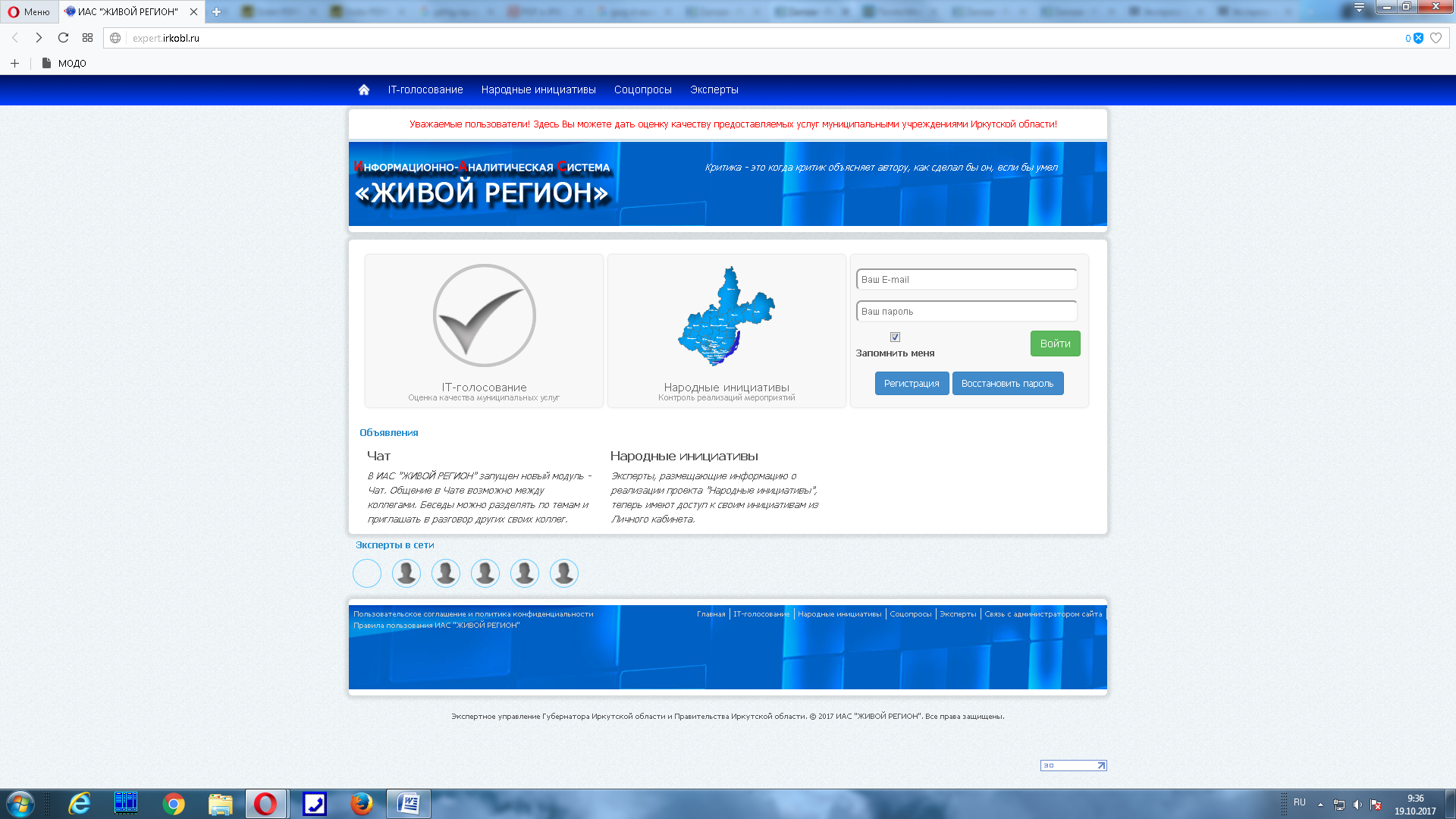 3) В открывшемся окне справа нажмите кнопку «Регистрация» (если Вы ранее не были зарегистрированы).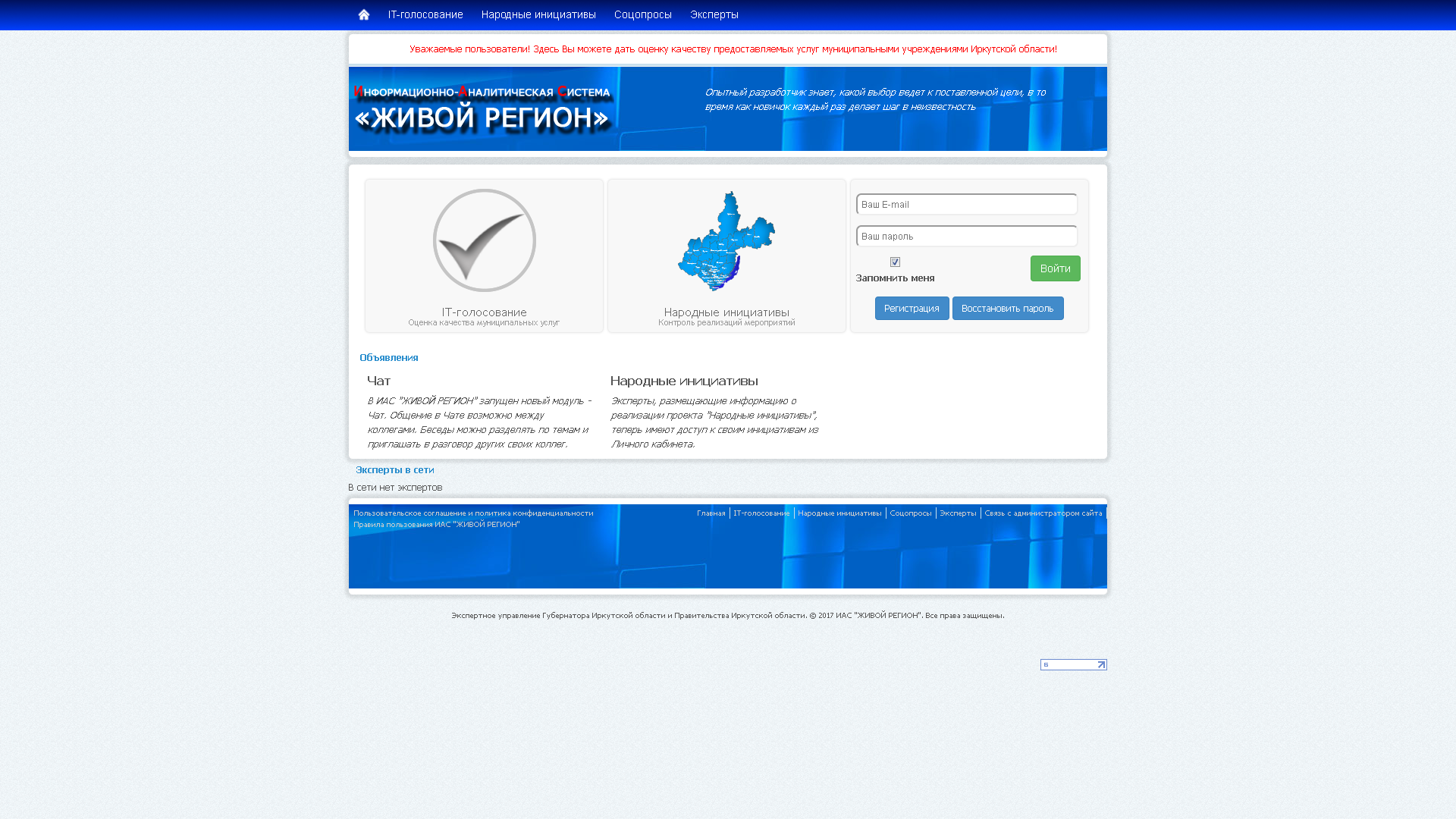 3) Заполните обязательные поля помеченные «*» (фамилия, имя, e-mail, город). Нажмите кнопку «Зарегистрироваться».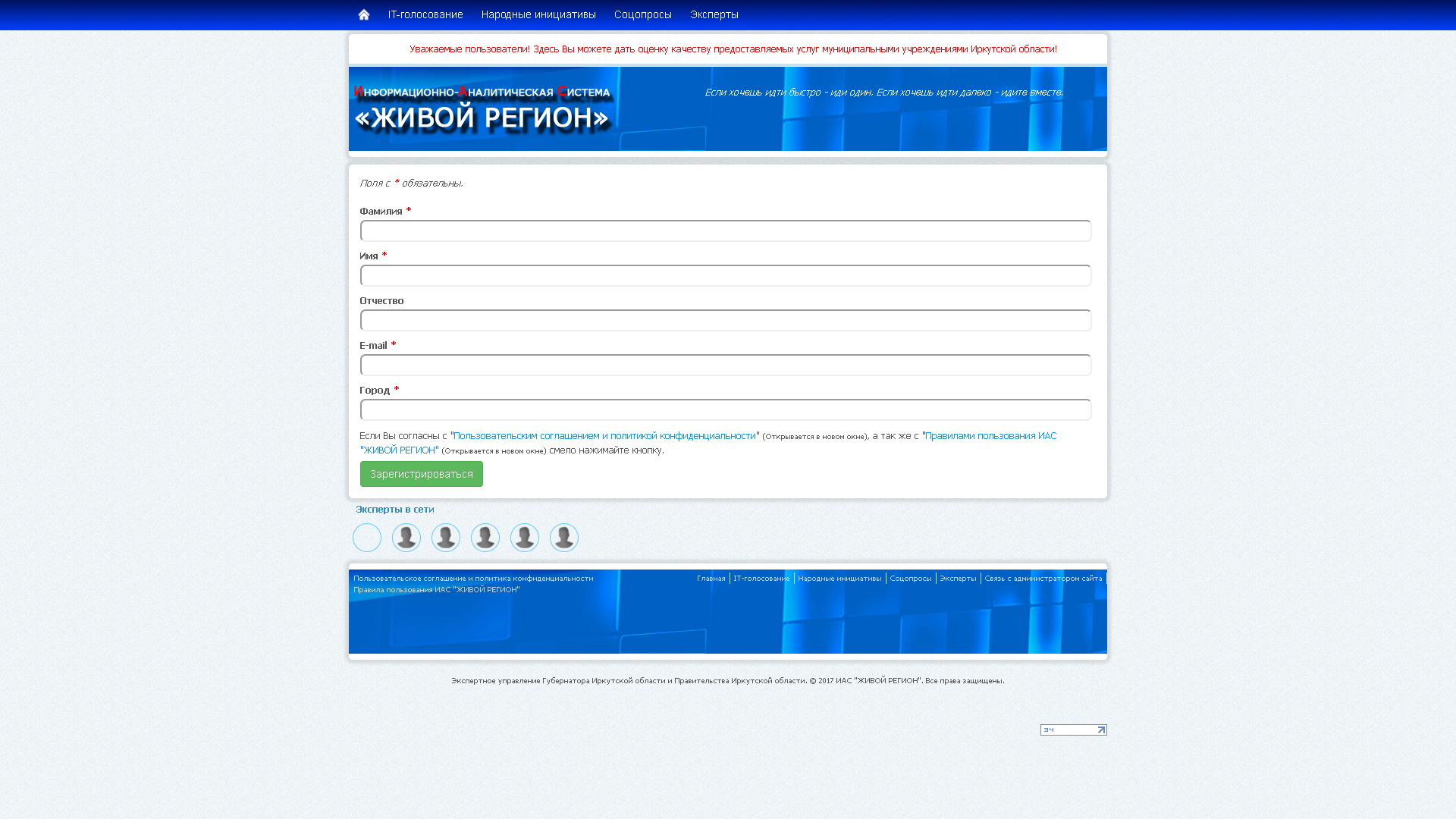 4) Если Вы уже зарегистрированы и забыли пароль, нажмите кнопку «Восстановить пароль».5) Введите Ваш e-mail и нажмите кнопку «Восстановить».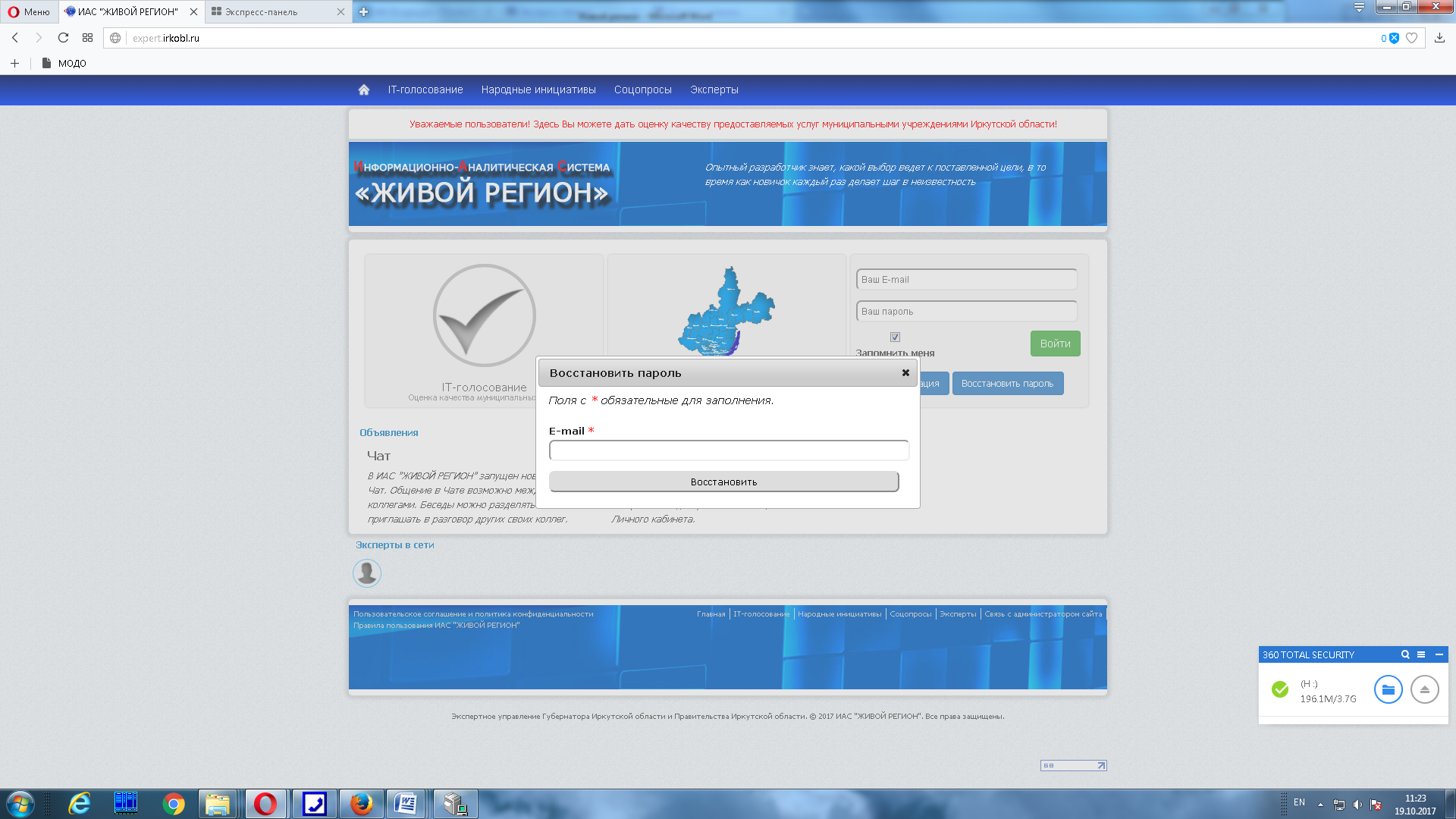 